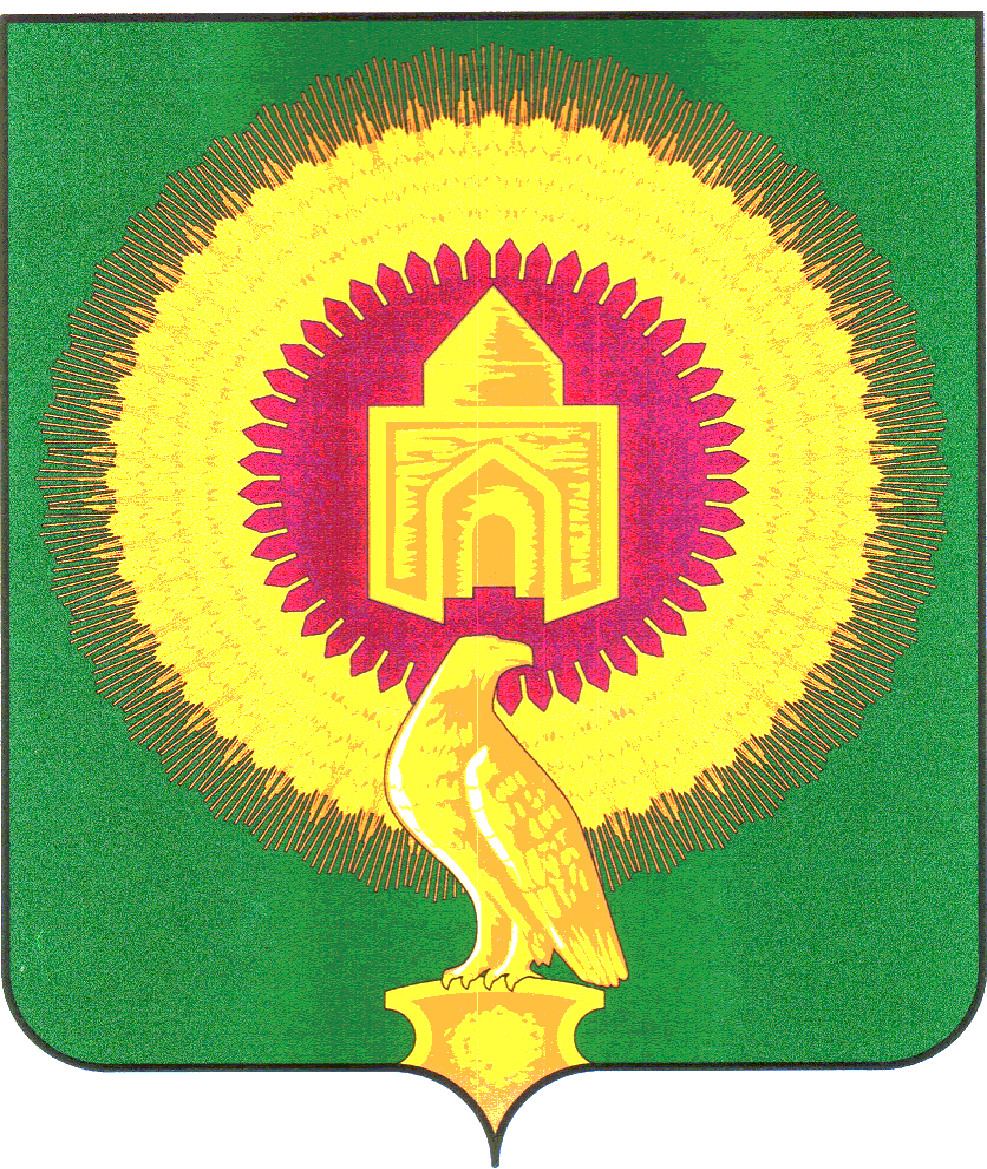 СОВЕТ ДЕПУТАТОВВАРНЕНСКОГО СЕЛЬСКОГО ПОСЕЛЕНИЯВАРНЕНСКОГО МУНИЦИПАЛЬНОГО РАЙОНАЧЕЛЯБИНСКОЙ ОБЛАСТИРЕШЕНИЕот 30 сентября 2020 года      №5О внесении изменений и дополнений в бюджет Варненского сельскогопоселения на 2020 год и на плановыйпериод 2021 и 2022 годов	Совет депутатов Варненского сельского поселения РЕШАЕТ:1. Внести в бюджет Варненского сельского поселения на 2020 год и на плановый период 2021 и 2022 годов, принятый Решением Совета депутатов Варненского сельского поселения Варненского муниципального района Челябинской области от 19 декабря  2019 года № 25 (с изменениями от 29 января 2020 года № 01; от 26 марта 2020 года № 07; от 30 июня 2020 года     № 15) следующие изменения:1) в статье 1:в пункте 1 п.п. 1 слова «в сумме 186529,71 тыс.рублей» заменить на слова «в сумме 120354,77 тыс.рублей», слова «в сумме 169416,91 тыс.рублей» заменить на слова «в сумме 103241,97 тыс.рублей»;в пункте 1 п.п. 2 слова «в сумме 192310,83 тыс. рублей» заменить на слова «в сумме 126135,89 тыс.рублей».в пункте 2 п.п. 1 слова «в сумме 45260,85 тыс.рублей» заменить на слова «в сумме 129260,85 тыс.рублей», слова «в сумме 27646,05 тыс.рублей» заменить на слова «в сумме 111646,05 тыс.рублей»;в пункте 2 п.п. 2 слова «в сумме 45260,85 тыс. рублей» заменить на слова «в сумме 129260,85 тыс.рублей», слова «в сумме 1132,85 тыс. рублей» заменить на слова «в сумме 3231,55 тыс.рублей».2) Приложение 4 изложить в новой редакции (приложение 1 к настоящему решению);3) Приложение 5 изложить в новой редакции (приложение 2 к настоящему решению);4) Приложение 6 изложить в новой редакции (приложение 3 к настоящему решению);5) Приложение 7 изложить в новой редакции (приложение 4 к настоящему решению).2. Настоящее Решение вступает в силу со дня его подписания и обнародования.Глава Варненского сельского поселения	______________	А.Н.РябоконьПредседатель Совета депутатов	______________	Л.Ю.СтуденикинаПриложение 1к решению «О внесении изменений и дополнений в бюджет Варненского сельского поселенияна 2020 год и на плановый период 2021 и 2022 годов»от 30 сентября 2020 года №5Приложение 4к решению «О бюджете Варненского сельского поселенияна 2020 год и на плановый период 2021 и 2022 годов»от 19 декабря 2019 года № 25Распределение бюджетных ассигнований по разделам, подразделам, целевым статьям, группам видов расходов бюджета Варненского сельского поселенияза 9 месяцев 2020 года(тыс. руб.)Приложение 2к решению «О внесении изменений и дополнений в бюджет Варненского сельского поселенияна 2020 год и на плановый период 2021 и 2022 годов»от 30 сентября 2020 года №Приложение 5к решению «О бюджете Варненского сельского поселенияна 2020 год и на плановый период 2021 и 2022 годов»от 19 декабря 2019 года № 25Распределение бюджетных ассигнований по разделам, подразделам, целевым статьям, группам видов расходов бюджета Варненского сельского поселенияна 2021 год(тыс. руб.)Приложение 3к решению «О внесении изменений и дополнений в бюджет Варненского сельского поселенияна 2020 год и на плановый период 2021 и 2022 годов»от 30 сентября  2020 года №Приложение 6к решению «О бюджете Варненского сельского поселенияна 2020 год и на плановый период 2021 и 2022 годов»от 19 декабря 2019 года № 25 Ведомственная структура расходов бюджета Варненского сельского поселенияза 9 месяцев 2020 года(тыс. руб.)Приложение 4к решению «О внесении изменений и дополнений в бюджет Варненского сельского поселенияна 2020 год и на плановый период 2021 и 2022 годов»от 30 сентября  2020 года №Приложение 7к решению «О бюджете Варненского сельского поселенияна 2020 год и на плановый период 2021 и 2022 годов»от 19 декабря 2019 года № 25 Ведомственная структура расходов бюджета Варненского сельского поселенияна 2021 год(тыс. руб.)Наименование показателяКБККБККБККБКСуммаНаименование показателяРазделПодразделКЦСРКВРСумма123456ВСЕГО:126 135,89ОБЩЕГОСУДАРСТВЕННЫЕ ВОПРОСЫ0114 062,47Функционирование высшего должностного лица субъекта Российской Федерации и муниципального образования0102949,10Расходы общегосударственного характера01029900400000949,10Глава муниципального образования01029900420301949,10Расходы на выплаты персоналу в целях обеспечения выполнения функций государственными (муниципальными) органами, казенными учреждениями, органами управления государственными внебюджетными фондами01029900420301100949,10Функционирование Правительства Российской Федерации, высших исполнительных органов государственной власти субъектов Российской Федерации, местных администраций010411 126,54Расходы общегосударственного характера010499004000009 874,45Центральный аппарат010499004204019 874,45Расходы на выплаты персоналу в целях обеспечения выполнения функций государственными (муниципальными) органами, казенными учреждениями, органами управления государственными внебюджетными фондами010499004204011002 791,10Закупка товаров, работ и услуг для обеспечения государственных (муниципальных) нужд010499004204012006 937,85Межбюджетные трансферты01049900420401500134,50Иные бюджетные ассигнования0104990042040180011,00Уплата налога на имущество организаций, земельного и транспортного налога010499089000001 252,09Уплата налога на имущество организаций, земельного и транспортного налога государственными органами010499089204011 252,09Иные бюджетные ассигнования010499089204018001 252,09Обеспечение деятельности финансовых, налоговых и таможенных органов и органов финансового (финансово-бюджетного) надзора01061 630,86Расходы общегосударственного характера010699004000001 630,86Центральный аппарат010699004204011 630,86Расходы на выплаты персоналу в целях обеспечения выполнения функций государственными (муниципальными) органами, казенными учреждениями, органами управления государственными внебюджетными фондами010699004204011001 630,86Обеспечение проведения выборов и референдумов010734,81Проведение выборов в представительные органы0107020000002034,81Иные бюджетные ассигнования0107020000002080034,81Резервные фонды011137,07Расходы общегосударственного характера0111990040000037,07Резервный фонд администрации сельского поселения0111990047060037,07Иные бюджетные ассигнования0111990047060080037,07Другие общегосударственные вопросы0113284,10Осуществление условий для деятельности добровольн.формирований населения по охр.общ.порядка в границах с.п.0113190022502019,89Межбюджетные трансферты0113190022502050019,89Расходы общегосударственного характера0113990040000012,94Резервный фонд администрации сельского поселения0113990047060012,94Закупка товаров, работ и услуг для обеспечения государственных (муниципальных) нужд0113990047060020012,94Другие мероприятия по реализации государственных функций01139900900000251,27Выполнение других обязательств государства01139900920300251,27Закупка товаров, работ и услуг для обеспечения государственных (муниципальных) нужд01139900920300200251,27НАЦИОНАЛЬНАЯ ОБОРОНА02516,69Мобилизационная и вневойсковая подготовка0203516,69Подпрограмма "Допризывная подготовка молодежи в Челябинской области"02034630000000516,69Осуществление полномочий по первичному воинскому учету на территориях, где отсутствуют военные комиссариаты02034630051180516,69Расходы на выплаты персоналу в целях обеспечения выполнения функций государственными (муниципальными) органами, казенными учреждениями, органами управления государственными внебюджетными фондами02034630051180100495,69Закупка товаров, работ и услуг для обеспечения государственных (муниципальных) нужд0203463005118020021,00НАЦИОНАЛЬНАЯ БЕЗОПАСНОСТЬ И ПРАВООХРАНИТЕЛЬНАЯ ДЕЯТЕЛЬНОСТЬ031 599,44Защита населения и территории от чрезвычайных ситуаций природного и техногенного характера, гражданская оборона03091 599,44Проведение заседания рабочей группы при КЧС Челябинской области по вопросам защиты населения и территорий от чрезвычайных ситуаций0309250020100075,00Закупка товаров, работ и услуг для обеспечения государственных (муниципальных) нужд0309250020100020075,00ЧС природного характера (стихийные бедствия) - паводки, ураганы, лесные пожары030925002020001 524,44Закупка товаров, работ и услуг для обеспечения государственных (муниципальных) нужд030925002020002001 524,44НАЦИОНАЛЬНАЯ ЭКОНОМИКА0439 547,89Дорожное хозяйство (дорожные фонды)040939 547,89Разработка ПСД на ремонт моста040915001160401 200,00Капитальные вложения в объекты государственной (муниципальной) собственности040915001160404001 200,00Строительство моста через реку Нижний Тогузак переулок Мостовой с. Варна040915001S60407 358,60Капитальные вложения в объекты государственной (муниципальной) собственности040915001S60404007 358,60Содержание , ремонт и капитальный ремонт автомобильных дорог общего пользования Варненского муниципального района040918002010007 741,96Закупка товаров, работ и услуг для обеспечения государственных (муниципальных) нужд040918002010002007 741,96Мероприятия по совершенствованию движения пешеходов и предупреждению аварийности с участием пешеходов040924001000102 831,97Закупка товаров, работ и услуг для обеспечения государственных (муниципальных) нужд040924001000102002 831,97Субсидия на капитальный ремонт, ремонт и содержание автомобильных дорог общего пользования местного значения040965001S605020 415,37Закупка товаров, работ и услуг для обеспечения государственных (муниципальных) нужд040965001S605020020 415,37ЖИЛИЩНО-КОММУНАЛЬНОЕ ХОЗЯЙСТВО0558 919,00Жилищное хозяйство050199,17Подпрограмма "Капитальный ремонт многоквартирных домов на территории Варненского муниципального района с муниципального жилого фонда"0501096000000099,17Оплата взносов за капитальный ремонт0501096010100099,17Закупка товаров, работ и услуг для обеспечения государственных (муниципальных) нужд0501096010100020093,83Иные бюджетные ассигнования050109601010008005,34Благоустройство050355 641,10Мероприятия по благоустройству наиболее посещаемой муниципальной территории общего пользования0503080010100022 651,07Закупка товаров, работ и услуг для обеспечения государственных (муниципальных) нужд0503080010100020022 651,07Софинансирование к субсидии местным бюджетам на реализацию приоритетного проекта "Формирование комфортной городской среды"0503080F2555508 706,30Закупка товаров, работ и услуг для обеспечения государственных (муниципальных) нужд0503080F2555502008 706,30Замена ламп накаливания на энергосберегающие050313001320003 604,75Закупка товаров, работ и услуг для обеспечения государственных (муниципальных) нужд050313001320002003 604,75Благоустройство0503990600000020 678,99Уличное освещение0503990600010011 214,24Закупка товаров, работ и услуг для обеспечения государственных (муниципальных) нужд0503990600010020011 214,24Расходы на прочие мероприятия по благоустройству поселений050399060005009 464,75Закупка товаров, работ и услуг для обеспечения государственных (муниципальных) нужд050399060005002009 464,75Другие вопросы в области жилищно-коммунального хозяйства05053 178,73Подпрограмма "Комплексное развитие систем водоснабжения и водоотведения Варненского муниципального района на 2015-2020 годы050509100000001 018,33Ремонт сетей водоснабжения050509101020001 018,33Закупка товаров, работ и услуг для обеспечения государственных (муниципальных) нужд050509101020002001 018,33Подпрограмма "Комплексное развитие систем теплоснабжения Варненского муниципального района на 2012-2020 годы"050509300000002 063,01Разработка и корректировка схем теплоснабжения0505093000901062,37Закупка товаров, работ и услуг для обеспечения государственных (муниципальных) нужд0505093000901020062,37Подготовка к отопительному сезону050509301010002 000,64Закупка товаров, работ и услуг для обеспечения государственных (муниципальных) нужд05050930101000200272,64Иные бюджетные ассигнования050509301010008001 728,00Подпрограмма "Комплексное развитие систем газоснабжения Варненского муниципального района на 2015-2020 годы"0505095000000028,96Прочие работы по газоснабжению жилых домов населенных пунктов0505095000400028,96Закупка товаров, работ и услуг для обеспечения государственных (муниципальных) нужд0505095000400020028,96Подпрограмма «Модернизация объектов коммунальной инфраструктуры»0505142000000068,43Строительство газопроводов и газовых сетей0505142010005068,43Закупка товаров, работ и услуг для обеспечения государственных (муниципальных) нужд0505142010005020068,43ОХРАНА ОКРУЖАЮЩЕЙ СРЕДЫ06584,67Другие вопросы в области охраны окружающей среды0605584,67Создание мест (площадок) накопления твердых коммунальных отходов06056400101000120,57Закупка товаров, работ и услуг для обеспечения государственных (муниципальных) нужд06056400101000200120,57Оснащение мест (площадок) накопления твердых коммунальных отходов0605640030100042,90Закупка товаров, работ и услуг для обеспечения государственных (муниципальных) нужд0605640030100020042,90Создание и содержание мест (площадок) накопления твердых коммунальных отходов0605640G243120421,20Закупка товаров, работ и услуг для обеспечения государственных (муниципальных) нужд0605640G243120200421,20ФИЗИЧЕСКАЯ КУЛЬТУРА И СПОРТ1110 905,72Физическая культура11016 273,72Другие мероприятия по реализации государственных функций110199009000006 273,72Реализация государственных функций в области физической культуры и спорта110199009487006 273,72Расходы на выплаты персоналу в целях обеспечения выполнения функций государственными (муниципальными) органами, казенными учреждениями, органами управления государственными внебюджетными фондами110199009487001002 580,79Закупка товаров, работ и услуг для обеспечения государственных (муниципальных) нужд110199009487002003 292,93Иные бюджетные ассигнования11019900948789800400,00Массовый спорт11024 631,99Реализация Всероссийского физкультурно-спортивного комплекса "Готов к труду и обороне"1102200020001010,00Закупка товаров, работ и услуг для обеспечения государственных (муниципальных) нужд1102200020001020010,00Заработная плата инструктору по адаптивному спорту и инструктору по ГТО11022000220400224,20Расходы на выплаты персоналу в целях обеспечения выполнения функций государственными (муниципальными) органами, казенными учреждениями, органами управления государственными внебюджетными фондами11022000220400100224,20Внедрение многоуровневой системы проведения спортивных мероприятий с целью централизованной подготовки сборных команд Варненского района и обеспечение их участия в областных, Всероссийских официальных спортивных мероприятиях и соревнованиях11022000300000138,80Приобретение спортивного инвентаря, формы и оборудования для сборных команд района спортсменов и отдельных спортсменов. Приобретение спортивного инвентаря для образовательных организаций Приобретение спортивного инвентаря, формы и оборудования для сборных команд района спортсменов и отдельных спортсменов. Приобретение спортивного инвентаря для образовательных организаций Варненского муниципального района, МКУ ДО ДЮСШ им. Ловчикова Н.В., МУ ФСК «Нива», сельских поселений Варненского муниципального района.1102200030000575,00Закупка товаров, работ и услуг для обеспечения государственных (муниципальных) нужд1102200030000520075,00Организация и проведение физкультурных и спортивных мероприятий с целью централизованной подготовки сборных команд Варненского муниципального района и обеспечение их участия в областных, Всероссийских спортивных мероприятиях и соревнованиях по видам спорта в соответствии с единым календарным планом1102200030001063,80Закупка товаров, работ и услуг для обеспечения государственных (муниципальных) нужд1102200030001020063,80Разработка проектно-сметной документации на строительство ФОК110220004020193 149,57Капитальные вложения в объекты государственной (муниципальной) собственности110220004020194003 149,57Развитие адаптивной физической культуры и спорта11022000600000954,50Субсидия местным бюджетам на оплату труда руководителей спортивных секций и организаторов физкультурно-оздоровительной работы с лицами с ограниченными возможностями здоровья110220006S0047482,30Закупка товаров, работ и услуг для обеспечения государственных (муниципальных) нужд110220006S0047200482,30Оплата услуг специалистов по организации физкультурно-оздоровительной и спортивно-массовой работы с населением, занятым в экономике, и гражданами старшего поколения (Межбюджетные трансферты)110220006S004Г472,20Закупка товаров, работ и услуг для обеспечения государственных (муниципальных) нужд110220006S004Г200472,20Другие мероприятия по реализации государственных функций11029900900000154,92Реализация государственных функций в области физической культуры и спорта11029900948700154,92Закупка товаров, работ и услуг для обеспечения государственных (муниципальных) нужд1102990094870020010,00Капитальные вложения в объекты государственной (муниципальной) собственности11029900948700400144,92Наименование показателяКБККБККБККБКСуммаНаименование показателяРазделПодразделКЦСРКВРСумма123456ВСЕГО:126 029,30ОБЩЕГОСУДАРСТВЕННЫЕ ВОПРОСЫ017 478,28Функционирование высшего должностного лица субъекта Российской Федерации и муниципального образования0102949,10Расходы общегосударственного характера01029900400000949,10Глава муниципального образования01029900420301949,10Расходы на выплаты персоналу в целях обеспечения выполнения функций государственными (муниципальными) органами, казенными учреждениями, органами управления государственными внебюджетными фондами01029900420301100949,10Функционирование Правительства Российской Федерации, высших исполнительных органов государственной власти субъектов Российской Федерации, местных администраций01044 543,78Расходы общегосударственного характера010499004000003 900,65Центральный аппарат010499004204013 900,65Расходы на выплаты персоналу в целях обеспечения выполнения функций государственными (муниципальными) органами, казенными учреждениями, органами управления государственными внебюджетными фондами01049900420401100682,40Закупка товаров, работ и услуг для обеспечения государственных (муниципальных) нужд010499004204012003 218,25Уплата налога на имущество организаций, земельного и транспортного налога01049908900000643,14Уплата налога на имущество организаций, земельного и транспортного налога государственными органами01049908920401643,14Иные бюджетные ассигнования01049908920401800643,14Обеспечение деятельности финансовых, налоговых и таможенных органов и органов финансового (финансово-бюджетного) надзора01061 625,40Расходы общегосударственного характера010699004000001 625,40Центральный аппарат010699004204011 625,40Расходы на выплаты персоналу в целях обеспечения выполнения функций государственными (муниципальными) органами, казенными учреждениями, органами управления государственными внебюджетными фондами010699004204011001 625,40Резервные фонды011150,00Расходы общегосударственного характера0111990040000050,00Резервный фонд администрации сельского поселения0111990047060050,00Иные бюджетные ассигнования0111990047060080050,00Другие общегосударственные вопросы0113310,00Другие мероприятия по реализации государственных функций01139900900000310,00Выполнение других обязательств государства01139900920300310,00Закупка товаров, работ и услуг для обеспечения государственных (муниципальных) нужд01139900920300200310,00НАЦИОНАЛЬНАЯ ОБОРОНА02471,00Мобилизационная и вневойсковая подготовка0203471,00Подпрограмма "Допризывная подготовка молодежи в Челябинской области"02034630000000471,00Осуществление полномочий по первичному воинскому учету на территориях, где отсутствуют военные комиссариаты02034630051180471,00Расходы на выплаты персоналу в целях обеспечения выполнения функций государственными (муниципальными) органами, казенными учреждениями, органами управления государственными внебюджетными фондами02034630051180100443,00Закупка товаров, работ и услуг для обеспечения государственных (муниципальных) нужд0203463005118020028,00НАЦИОНАЛЬНАЯ ЭКОНОМИКА0489 287,45Дорожное хозяйство (дорожные фонды)040989 287,45Строительство моста через реку Нижний Тогузак переулок Мостовой с. Варна0409150001504084 000,00Капитальные вложения в объекты государственной (муниципальной) собственности0409150001504040084 000,00Содержание , ремонт и капитальный ремонт автомобильных дорог общего пользования Варненского муниципального района040918002010005 287,45Закупка товаров, работ и услуг для обеспечения государственных (муниципальных) нужд040918002010002005 287,45ЖИЛИЩНО-КОММУНАЛЬНОЕ ХОЗЯЙСТВО0523 187,37Благоустройство050323 187,37Софинансирование к субсидии местным бюджетам на реализацию приоритетного проекта "Формирование комфортной городской среды"0503080F2555509 482,10Закупка товаров, работ и услуг для обеспечения государственных (муниципальных) нужд0503080F2555502009 482,10Замена ламп накаливания на энергосберегающие050313001320001 259,88Закупка товаров, работ и услуг для обеспечения государственных (муниципальных) нужд050313001320002001 259,88Благоустройство0503990600000012 445,39Уличное освещение050399060001007 937,88Закупка товаров, работ и услуг для обеспечения государственных (муниципальных) нужд050399060001002007 937,88Расходы на прочие мероприятия по благоустройству поселений050399060005004 507,51Закупка товаров, работ и услуг для обеспечения государственных (муниципальных) нужд050399060005002004 507,51ФИЗИЧЕСКАЯ КУЛЬТУРА И СПОРТ115 605,20Физическая культура11014 640,70Другие мероприятия по реализации государственных функций110199009000004 640,70Реализация государственных функций в области физической культуры и спорта110199009487004 640,70Расходы на выплаты персоналу в целях обеспечения выполнения функций государственными (муниципальными) органами, казенными учреждениями, органами управления государственными внебюджетными фондами110199009487001002 565,79Закупка товаров, работ и услуг для обеспечения государственных (муниципальных) нужд110199009487002001 674,91Иные бюджетные ассигнования11019900948789800400,00Массовый спорт1102964,50Развитие адаптивной физической культуры и спорта11022000600000954,50Субсидия местным бюджетам на оплату труда руководителей спортивных секций и организаторов физкультурно-оздоровительной работы с лицами с ограниченными возможностями здоровья110220006S0047482,30Закупка товаров, работ и услуг для обеспечения государственных (муниципальных) нужд110220006S0047200482,30Оплата услуг специалистов по организации физкультурно-оздоровительной и спортивно-массовой работы с населением, занятым в экономике, и гражданами старшего поколения (Межбюджетные трансферты)110220006S004Г472,20Закупка товаров, работ и услуг для обеспечения государственных (муниципальных) нужд110220006S004Г200472,20Другие мероприятия по реализации государственных функций1102990090000010,00Реализация государственных функций в области физической культуры и спорта1102990094870010,00Закупка товаров, работ и услуг для обеспечения государственных (муниципальных) нужд1102990094870020010,00Наименование показателяКБККБККБККБККБКСуммаНаименование показателяКВСРРазделПодразделКЦСРКВРСумма1234567ВСЕГО:126 135,89Администрация Варненского сельского поселения Варненского муниципального района Челябинской области820126 135,89ОБЩЕГОСУДАРСТВЕННЫЕ ВОПРОСЫ8200114 062,47Функционирование высшего должностного лица субъекта Российской Федерации и муниципального образования8200102949,10Расходы общегосударственного характера82001029900400000949,10Глава муниципального образования82001029900420301949,10Расходы на выплаты персоналу в целях обеспечения выполнения функций государственными (муниципальными) органами, казенными учреждениями, органами управления государственными внебюджетными фондами82001029900420301100949,10Функционирование Правительства Российской Федерации, высших исполнительных органов государственной власти субъектов Российской Федерации, местных администраций820010411 126,54Расходы общегосударственного характера820010499004000009 874,45Центральный аппарат820010499004204019 874,45Расходы на выплаты персоналу в целях обеспечения выполнения функций государственными (муниципальными) органами, казенными учреждениями, органами управления государственными внебюджетными фондами820010499004204011002 791,10Закупка товаров, работ и услуг для обеспечения государственных (муниципальных) нужд820010499004204012006 937,85Межбюджетные трансферты82001049900420401500134,50Иные бюджетные ассигнования8200104990042040180011,00Уплата налога на имущество организаций, земельного и транспортного налога820010499089000001 252,09Уплата налога на имущество организаций, земельного и транспортного налога государственными органами820010499089204011 252,09Иные бюджетные ассигнования820010499089204018001 252,09Обеспечение деятельности финансовых, налоговых и таможенных органов и органов финансового (финансово-бюджетного) надзора82001061 630,86Расходы общегосударственного характера820010699004000001 630,86Центральный аппарат820010699004204011 630,86Расходы на выплаты персоналу в целях обеспечения выполнения функций государственными (муниципальными) органами, казенными учреждениями, органами управления государственными внебюджетными фондами820010699004204011001 630,86Обеспечение проведения выборов и референдумов820010734,81Проведение выборов в представительные органы8200107020000002034,81Иные бюджетные ассигнования8200107020000002080034,81Резервные фонды820011137,07Расходы общегосударственного характера8200111990040000037,07Резервный фонд администрации сельского поселения8200111990047060037,07Иные бюджетные ассигнования8200111990047060080037,07Другие общегосударственные вопросы8200113284,10Осуществление условий для деятельности добровольн.формирований населения по охр.общ.порядка в границах с.п.8200113190022502019,89Межбюджетные трансферты8200113190022502050019,89Расходы общегосударственного характера8200113990040000012,94Резервный фонд администрации сельского поселения8200113990047060012,94Закупка товаров, работ и услуг для обеспечения государственных (муниципальных) нужд8200113990047060020012,94Другие мероприятия по реализации государственных функций82001139900900000251,27Выполнение других обязательств государства82001139900920300251,27Закупка товаров, работ и услуг для обеспечения государственных (муниципальных) нужд82001139900920300200251,27НАЦИОНАЛЬНАЯ ОБОРОНА82002516,69Мобилизационная и вневойсковая подготовка8200203516,69Подпрограмма "Допризывная подготовка молодежи в Челябинской области"82002034630000000516,69Осуществление полномочий по первичному воинскому учету на территориях, где отсутствуют военные комиссариаты82002034630051180516,69Расходы на выплаты персоналу в целях обеспечения выполнения функций государственными (муниципальными) органами, казенными учреждениями, органами управления государственными внебюджетными фондами82002034630051180100495,69Закупка товаров, работ и услуг для обеспечения государственных (муниципальных) нужд8200203463005118020021,00НАЦИОНАЛЬНАЯ БЕЗОПАСНОСТЬ И ПРАВООХРАНИТЕЛЬНАЯ ДЕЯТЕЛЬНОСТЬ820031 599,44Защита населения и территории от чрезвычайных ситуаций природного и техногенного характера, гражданская оборона82003091 599,44Проведение заседания рабочей группы при КЧС Челябинской области по вопросам защиты населения и территорий от чрезвычайных ситуаций8200309250020100075,00Закупка товаров, работ и услуг для обеспечения государственных (муниципальных) нужд8200309250020100020075,00ЧС природного характера (стихийные бедствия) - паводки, ураганы, лесные пожары820030925002020001 524,44Закупка товаров, работ и услуг для обеспечения государственных (муниципальных) нужд820030925002020002001 524,44НАЦИОНАЛЬНАЯ ЭКОНОМИКА8200439 547,89Дорожное хозяйство (дорожные фонды)820040939 547,89Разработка ПСД на ремонт моста820040915001160401 200,00Капитальные вложения в объекты государственной (муниципальной) собственности820040915001160404001 200,00Строительство моста через реку Нижний Тогузак переулок Мостовой с. Варна820040915001S60407 358,60Капитальные вложения в объекты государственной (муниципальной) собственности820040915001S60404007 358,60Содержание , ремонт и капитальный ремонт автомобильных дорог общего пользования Варненского муниципального района820040918002010007 741,96Закупка товаров, работ и услуг для обеспечения государственных (муниципальных) нужд820040918002010002007 741,96Мероприятия по совершенствованию движения пешеходов и предупреждению аварийности с участием пешеходов820040924001000102 831,97Закупка товаров, работ и услуг для обеспечения государственных (муниципальных) нужд820040924001000102002 831,97Субсидия на капитальный ремонт, ремонт и содержание автомобильных дорог общего пользования местного значения820040965001S605020 415,37Закупка товаров, работ и услуг для обеспечения государственных (муниципальных) нужд820040965001S605020020 415,37ЖИЛИЩНО-КОММУНАЛЬНОЕ ХОЗЯЙСТВО8200558 919,00Жилищное хозяйство820050199,17Подпрограмма "Капитальный ремонт многоквартирных домов на территории Варненского муниципального района с муниципального жилого фонда"8200501096000000099,17Оплата взносов за капитальный ремонт8200501096010100099,17Закупка товаров, работ и услуг для обеспечения государственных (муниципальных) нужд8200501096010100020093,83Иные бюджетные ассигнования820050109601010008005,34Благоустройство820050355 641,10Мероприятия по благоустройству наиболее посещаемой муниципальной территории общего пользования8200503080010100022 651,07Закупка товаров, работ и услуг для обеспечения государственных (муниципальных) нужд8200503080010100020022 651,07Софинансирование к субсидии местным бюджетам на реализацию приоритетного проекта "Формирование комфортной городской среды"8200503080F2555508 706,30Закупка товаров, работ и услуг для обеспечения государственных (муниципальных) нужд8200503080F2555502008 706,30Замена ламп накаливания на энергосберегающие820050313001320003 604,75Закупка товаров, работ и услуг для обеспечения государственных (муниципальных) нужд820050313001320002003 604,75Благоустройство8200503990600000020 678,99Уличное освещение8200503990600010011 214,24Закупка товаров, работ и услуг для обеспечения государственных (муниципальных) нужд8200503990600010020011 214,24Расходы на прочие мероприятия по благоустройству поселений820050399060005009 464,75Закупка товаров, работ и услуг для обеспечения государственных (муниципальных) нужд820050399060005002009 464,75Другие вопросы в области жилищно-коммунального хозяйства82005053 178,73Подпрограмма "Комплексное развитие систем водоснабжения и водоотведения Варненского муниципального района на 2015-2020 годы820050509100000001 018,33Ремонт сетей водоснабжения820050509101020001 018,33Закупка товаров, работ и услуг для обеспечения государственных (муниципальных) нужд820050509101020002001 018,33Подпрограмма "Комплексное развитие систем теплоснабжения Варненского муниципального района на 2012-2020 годы"820050509300000002 063,01Разработка и корректировка схем теплоснабжения8200505093000901062,37Закупка товаров, работ и услуг для обеспечения государственных (муниципальных) нужд8200505093000901020062,37Подготовка к отопительному сезону820050509301010002 000,64Закупка товаров, работ и услуг для обеспечения государственных (муниципальных) нужд82005050930101000200272,64Иные бюджетные ассигнования820050509301010008001 728,00Подпрограмма "Комплексное развитие систем газоснабжения Варненского муниципального района на 2015-2020 годы"8200505095000000028,96Прочие работы по газоснабжению жилых домов населенных пунктов8200505095000400028,96Закупка товаров, работ и услуг для обеспечения государственных (муниципальных) нужд8200505095000400020028,96Подпрограмма «Модернизация объектов коммунальной инфраструктуры»8200505142000000068,43Строительство газопроводов и газовых сетей8200505142010005068,43Закупка товаров, работ и услуг для обеспечения государственных (муниципальных) нужд8200505142010005020068,43ОХРАНА ОКРУЖАЮЩЕЙ СРЕДЫ82006584,67Другие вопросы в области охраны окружающей среды8200605584,67Создание мест (площадок) накопления твердых коммунальных отходов82006056400101000120,57Закупка товаров, работ и услуг для обеспечения государственных (муниципальных) нужд82006056400101000200120,57Оснащение мест (площадок) накопления твердых коммунальных отходов8200605640030100042,90Закупка товаров, работ и услуг для обеспечения государственных (муниципальных) нужд8200605640030100020042,90Создание и содержание мест (площадок) накопления твердых коммунальных отходов8200605640G243120421,20Закупка товаров, работ и услуг для обеспечения государственных (муниципальных) нужд8200605640G243120200421,20ФИЗИЧЕСКАЯ КУЛЬТУРА И СПОРТ8201110 905,72Физическая культура82011016 273,72Другие мероприятия по реализации государственных функций820110199009000006 273,72Реализация государственных функций в области физической культуры и спорта820110199009487006 273,72Расходы на выплаты персоналу в целях обеспечения выполнения функций государственными (муниципальными) органами, казенными учреждениями, органами управления государственными внебюджетными фондами820110199009487001002 580,79Закупка товаров, работ и услуг для обеспечения государственных (муниципальных) нужд820110199009487002003 292,93Иные бюджетные ассигнования82011019900948789800400,00Массовый спорт82011024 631,99Реализация Всероссийского физкультурно-спортивного комплекса "Готов к труду и обороне"8201102200020001010,00Закупка товаров, работ и услуг для обеспечения государственных (муниципальных) нужд8201102200020001020010,00Заработная плата инструктору по адаптивному спорту и инструктору по ГТО82011022000220400224,20Расходы на выплаты персоналу в целях обеспечения выполнения функций государственными (муниципальными) органами, казенными учреждениями, органами управления государственными внебюджетными фондами82011022000220400100224,20Внедрение многоуровневой системы проведения спортивных мероприятий с целью централизованной подготовки сборных команд Варненского района и обеспечение их участия в областных, Всероссийских официальных спортивных мероприятиях и соревнованиях82011022000300000138,80Приобретение спортивного инвентаря, формы и оборудования для сборных команд района спортсменов и отдельных спортсменов. Приобретение спортивного инвентаря для образовательных организаций Приобретение спортивного инвентаря, формы и оборудования для сборных команд района спортсменов и отдельных спортсменов. Приобретение спортивного инвентаря для образовательных организаций Варненского муниципального района, МКУ ДО ДЮСШ им. Ловчикова Н.В., МУ ФСК «Нива», сельских поселений Варненского муниципального района.8201102200030000575,00Закупка товаров, работ и услуг для обеспечения государственных (муниципальных) нужд8201102200030000520075,00Организация и проведение физкультурных и спортивных мероприятий с целью централизованной подготовки сборных команд Варненского муниципального района и обеспечение их участия в областных, Всероссийских спортивных мероприятиях и соревнованиях по видам спорта в соответствии с единым календарным планом8201102200030001063,80Закупка товаров, работ и услуг для обеспечения государственных (муниципальных) нужд8201102200030001020063,80Разработка проектно-сметной документации на строительство ФОК820110220004020193 149,57Капитальные вложения в объекты государственной (муниципальной) собственности820110220004020194003 149,57Развитие адаптивной физической культуры и спорта82011022000600000954,50Субсидия местным бюджетам на оплату труда руководителей спортивных секций и организаторов физкультурно-оздоровительной работы с лицами с ограниченными возможностями здоровья820110220006S0047482,30Закупка товаров, работ и услуг для обеспечения государственных (муниципальных) нужд820110220006S0047200482,30Оплата услуг специалистов по организации физкультурно-оздоровительной и спортивно-массовой работы с населением, занятым в экономике, и гражданами старшего поколения (Межбюджетные трансферты)820110220006S004Г472,20Закупка товаров, работ и услуг для обеспечения государственных (муниципальных) нужд820110220006S004Г200472,20Другие мероприятия по реализации государственных функций82011029900900000154,92Реализация государственных функций в области физической культуры и спорта82011029900948700154,92Закупка товаров, работ и услуг для обеспечения государственных (муниципальных) нужд8201102990094870020010,00Капитальные вложения в объекты государственной (муниципальной) собственности82011029900948700400144,92Наименование показателяКБККБККБККБККБКСуммаНаименование показателяКВСРРазделПодразделКЦСРКВРСумма1234567ВСЕГО:126 029,30Администрация Варненского сельского поселения Варненского муниципального района Челябинской области820126 029,30ОБЩЕГОСУДАРСТВЕННЫЕ ВОПРОСЫ820017 478,28Функционирование высшего должностного лица субъекта Российской Федерации и муниципального образования8200102949,10Расходы общегосударственного характера82001029900400000949,10Глава муниципального образования82001029900420301949,10Расходы на выплаты персоналу в целях обеспечения выполнения функций государственными (муниципальными) органами, казенными учреждениями, органами управления государственными внебюджетными фондами82001029900420301100949,10Функционирование Правительства Российской Федерации, высших исполнительных органов государственной власти субъектов Российской Федерации, местных администраций82001044 543,78Расходы общегосударственного характера820010499004000003 900,65Центральный аппарат820010499004204013 900,65Расходы на выплаты персоналу в целях обеспечения выполнения функций государственными (муниципальными) органами, казенными учреждениями, органами управления государственными внебюджетными фондами82001049900420401100682,40Закупка товаров, работ и услуг для обеспечения государственных (муниципальных) нужд820010499004204012003 218,25Уплата налога на имущество организаций, земельного и транспортного налога82001049908900000643,14Уплата налога на имущество организаций, земельного и транспортного налога государственными органами82001049908920401643,14Иные бюджетные ассигнования82001049908920401800643,14Обеспечение деятельности финансовых, налоговых и таможенных органов и органов финансового (финансово-бюджетного) надзора82001061 625,40Расходы общегосударственного характера820010699004000001 625,40Центральный аппарат820010699004204011 625,40Расходы на выплаты персоналу в целях обеспечения выполнения функций государственными (муниципальными) органами, казенными учреждениями, органами управления государственными внебюджетными фондами820010699004204011001 625,40Резервные фонды820011150,00Расходы общегосударственного характера8200111990040000050,00Резервный фонд администрации сельского поселения8200111990047060050,00Иные бюджетные ассигнования8200111990047060080050,00Другие общегосударственные вопросы8200113310,00Другие мероприятия по реализации государственных функций82001139900900000310,00Выполнение других обязательств государства82001139900920300310,00Закупка товаров, работ и услуг для обеспечения государственных (муниципальных) нужд82001139900920300200310,00НАЦИОНАЛЬНАЯ ОБОРОНА82002471,00Мобилизационная и вневойсковая подготовка8200203471,00Подпрограмма "Допризывная подготовка молодежи в Челябинской области"82002034630000000471,00Осуществление полномочий по первичному воинскому учету на территориях, где отсутствуют военные комиссариаты82002034630051180471,00Расходы на выплаты персоналу в целях обеспечения выполнения функций государственными (муниципальными) органами, казенными учреждениями, органами управления государственными внебюджетными фондами82002034630051180100443,00Закупка товаров, работ и услуг для обеспечения государственных (муниципальных) нужд8200203463005118020028,00НАЦИОНАЛЬНАЯ ЭКОНОМИКА8200489 287,45Дорожное хозяйство (дорожные фонды)820040989 287,45Строительство моста через реку Нижний Тогузак переулок Мостовой с. Варна8200409150001504084 000,00Капитальные вложения в объекты государственной (муниципальной) собственности8200409150001504040084 000,00Содержание , ремонт и капитальный ремонт автомобильных дорог общего пользования Варненского муниципального района820040918002010005 287,45Закупка товаров, работ и услуг для обеспечения государственных (муниципальных) нужд820040918002010002005 287,45ЖИЛИЩНО-КОММУНАЛЬНОЕ ХОЗЯЙСТВО8200523 187,37Благоустройство820050323 187,37Софинансирование к субсидии местным бюджетам на реализацию приоритетного проекта "Формирование комфортной городской среды"8200503080F2555509 482,10Закупка товаров, работ и услуг для обеспечения государственных (муниципальных) нужд8200503080F2555502009 482,10Замена ламп накаливания на энергосберегающие820050313001320001 259,88Закупка товаров, работ и услуг для обеспечения государственных (муниципальных) нужд820050313001320002001 259,88Благоустройство8200503990600000012 445,39Уличное освещение820050399060001007 937,88Закупка товаров, работ и услуг для обеспечения государственных (муниципальных) нужд820050399060001002007 937,88Расходы на прочие мероприятия по благоустройству поселений820050399060005004 507,51Закупка товаров, работ и услуг для обеспечения государственных (муниципальных) нужд820050399060005002004 507,51ФИЗИЧЕСКАЯ КУЛЬТУРА И СПОРТ820115 605,20Физическая культура82011014 640,70Другие мероприятия по реализации государственных функций820110199009000004 640,70Реализация государственных функций в области физической культуры и спорта820110199009487004 640,70Расходы на выплаты персоналу в целях обеспечения выполнения функций государственными (муниципальными) органами, казенными учреждениями, органами управления государственными внебюджетными фондами820110199009487001002 565,79Закупка товаров, работ и услуг для обеспечения государственных (муниципальных) нужд820110199009487002001 674,91Иные бюджетные ассигнования82011019900948789800400,00Массовый спорт8201102964,50Развитие адаптивной физической культуры и спорта82011022000600000954,50Субсидия местным бюджетам на оплату труда руководителей спортивных секций и организаторов физкультурно-оздоровительной работы с лицами с ограниченными возможностями здоровья820110220006S0047482,30Закупка товаров, работ и услуг для обеспечения государственных (муниципальных) нужд820110220006S0047200482,30Оплата услуг специалистов по организации физкультурно-оздоровительной и спортивно-массовой работы с населением, занятым в экономике, и гражданами старшего поколения (Межбюджетные трансферты)820110220006S004Г472,20Закупка товаров, работ и услуг для обеспечения государственных (муниципальных) нужд820110220006S004Г200472,20Другие мероприятия по реализации государственных функций8201102990090000010,00Реализация государственных функций в области физической культуры и спорта8201102990094870010,00Закупка товаров, работ и услуг для обеспечения государственных (муниципальных) нужд8201102990094870020010,00